/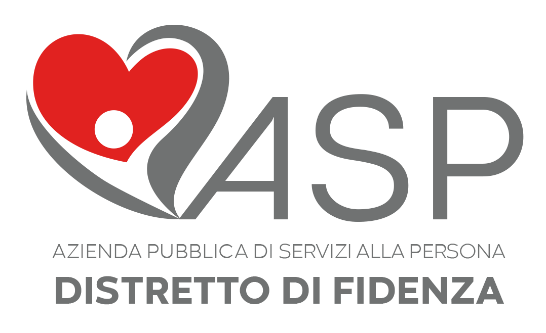 Progetto “C.I.A.O. Con l'Italiano Andare Oltre”Scheda materiale da inserire al punto Materiali Didattici(indicare secondo lo schema della suddivisione materiali)Scheda compilata da: Dieci CristinaTITOLOUnità didattica stratificata: Il corvo e la volpeAutore(scuola)IC Sissa TrecasaliData di stesuraa.s. 2016/2017Destinatari - UtentiAlunni di scuola primaria in Italia da un anno o dueAbstractWORKSHOP. Materiale autentico, stratificazione e differenziazione del compito: attività di comprensione di un testo scrittoIndicazioni sull’utilizzoAttività di comprensione di una favola di Esopo organizzata su tre livelli di difficoltà.Nome file o linkMateriali didattici Unità didattica stratificata Il corvo e la volpeIl corvo e la volpe Allegato 2 scheda 2, 3, 4Il corvo e la volpe Allegato 2 scheda 5, 6, 7, 8Il corvo e la volpe Allegato 2 scheda 9